Об утверждении Порядка уведомления представителя нанимателя государственными гражданскими служащими Управления Федеральной службы по надзору в сфере связи, информационных технологий и массовых коммуникаций по Псковской области  о возникновении личной заинтересованности, которая приводит или может привести к конфликту интересовВ соответствии со статьей 19 Федерального закона от 27 июля 2004 г. N 79-ФЗ "О государственной гражданской службе Российской Федерации" (Собрание законодательства Российской Федерации, 2004, N 31, ст. 3215; 2006, N 6, ст. 636; 2007, N 10, ст. 1151, N 16, ст. 1828, N 49, ст. 6070; 2008, N 13, ст. 1186, N 52, ст. 6235; 2009, N 29, ст. 3597, ст. 3624, N 48, ст. 5719, N 51, ст. 6150, ст. 6159; 2010, N 5, ст. 459, N 7, ст. 704, N 49, ст. 6413, N 51, ст. 6810; 2011, N 1, ст. 31, N 27, ст. 3866, N 29, ст. 4295, N 48, ст. 6730, N 49, ст. 7333, N 50, ст. 7337; 2012, N 48, ст. 6744, N 50, ст. 6954, N 52, ст. 7571, N 53, ст. 7620, ст. 7652; 2013, N 14, ст. 1665, N 19, ст. 2326, ст. 2329, N 23, ст. 2874, N 27, ст. 3441, ст. 3462, N 43, ст. 5454, N 48, ст. 6165, N 49, ст. 6351, N 52, ст. 6961; 2014, N 14, ст. 1545, N 52, ст. 7542; 2015, N 1, ст. 62, ст. 63, N 14, ст. 2008, N 24, ст. 3374, N 29, ст. 4388, N 41, ст. 5639; 2016, N 1, ст. 15, ст. 38, N 22, ст. 3091, N 23, ст. 3300; N 27, ст. 4157, ст. 4209), статьей 11 Федерального закона от 25 декабря 2008 г. N 273-ФЗ "О противодействии коррупции" (Собрание законодательства Российской Федерации, 2008, N 52, ст. 6228; 2011, N 29, ст. 4291; N 48, ст. 6730; 2012, N 50, ст. 6954; N 53, ст. 7605; 2013, N 19, ст. 2329; N 40, ст. 5031; N 52, ст. 6961; 2014, N 52, ст. 7542; 2015, N 41, ст. 5639; N 45, ст. 6204; N 48, ст. 6720; 2016, N 7, ст. 912), во исполнение Указа Президента Российской Федерации от 22 декабря 2015 г. N 650 "О порядке сообщения лицами, замещающими отдельные государственные должности Российской Федерации, должности федеральной государственной службы, и иными лицами о возникновении личной заинтересованности при исполнении должностных обязанностей, которая приводит или может привести к конфликту интересов, и о внесении изменений в некоторые акты Президента Российской Федерации" (Собрание законодательства Российской Федерации, 2015, N 52, ст. 7588), согласно приказу Федеральной службы по надзору в сфере связи, информационных технологий и массовых коммуникаций от 29 сентября 2016 года № 255 «Об утверждении Порядка уведомления представителя нанимателя (работодателя) государственными гражданскими служащими Федеральной службы по надзору в сфере связи, информационных технологий и массовых коммуникаций и работниками, замещающими отдельные должности в организациях, созданных для выполнения задач, поставленных перед служащими Федеральной службы по надзору в сфере связи, информационных технологий и массовых коммуникаций, и находящихся  в её владении, о возникновении личной заинтересованности, которая приводит или может привести к конфликту интересов»  , а также в целях  повышения  эффективности   мер   по   противодействию   коррупции, п р и к а з ы в а ю:Утвердить Порядок уведомления представителя нанимателя  государственными гражданскими служащими Управления Федеральной службы по надзору в сфере связи, информационных технологий и массовых коммуникаций по Псковской области о возникновении личной заинтересованности, которая приводит или может привести к конфликту интересов.Назначить ответственного за ведение Журнала регистрации уведомлений о фактах возникновения личной заинтересованности, которая приводит или может привести к конфликту интересов старшего специалиста 1 разряда отдела организационной, финансовой, правовой работы и кадров Жаглову Т.Н.3. Контроль за исполнением настоящего приказа оставляю за собой.И.о. руководителя							В.Л. СмирновУтвержденприказом Управления Роскомнадзорапо Псковской областиот 05.12.2016 № 198ПОРЯДОКуведомления представителя нанимателя государственными гражданскими служащими Управления Федеральной службы по надзору в сфере связи, информационных технологий и массовых коммуникаций по Псковской области о возникновении личной заинтересованности, которая приводит или может привести к конфликту интересов1. Настоящий Порядок устанавливает процедуру уведомления представителя нанимателя о возникновении личной заинтересованности, которая приводит или может привести к конфликту интересов (далее - уведомление), государственными гражданскими служащими Управления Федеральной службы по надзору в сфере связи, информационных технологий и массовых коммуникаций по Псковской области  (Управление) (за исключением руководителя Управления). 2. При возникновении у гражданского служащего личной заинтересованности, которая приводит или может привести к конфликту интересов, он обязан незамедлительно, а в случае, если личная заинтересованность возникла в служебной командировке, не при исполнении должностных обязанностей и/или вне пределов места работы - при первой возможности представить представителю нанимателя письменное уведомление о возникшем конфликте интересов или о возможности его возникновения, рекомендуемый образец которого содержится в приложении N 1 к настоящему Порядку (далее - Уведомление), предварительно ознакомив с Уведомлением своего непосредственного начальника.3. Уведомление представляется лично гражданскими служащими, для которых представителем нанимателя является руководитель Управления  - в отдел организационной, финансовой, правовой работы и кадров Управления.4. В случае невозможности предоставить Уведомление лично, возможно предоставление Уведомления посредством почтового отправления с уведомлением о вручении и описью вложения, при условии принятия гражданским служащим  и/или его непосредственным начальником предварительных мер по урегулированию конфликта интересов до рассмотрения Уведомления представителем нанимателя.5. Уведомление подлежит регистрации отделом организационной, финансовой, правовой работы и кадров Управления  в Журнале регистрации Уведомлений, рекомендуемый образец которого содержится в приложении N 2 к настоящему Порядку, в день представления/поступления Уведомления.Копия Уведомления с отметкой о регистрации выдается гражданскому служащему под роспись в Журнале регистрации Уведомлений либо направляется по почте на указанный в Уведомлении адрес с уведомлением о получении.6. Уведомление с отметкой о регистрации в течение трех рабочих дней после его регистрации направляется отделом организационной, финансовой, правовой работы и кадров  - руководителю Управления.7. Рассмотрение и/или проверка содержащихся в Уведомлении сведений осуществляется в установленном законодательством Российской Федерации порядке по решению руководителя Управления.Приложение N 1к Порядку уведомления представителя нанимателя государственными гражданскими служащимиУправления Федеральной службы по надзору в сфере связи, информационных технологий имассовых коммуникаций по Псковской областио возникновении личной заинтересованности,которая приводит или может привестик конфликту интересов, утвержденномуприказом  Управления Роскомнадзора по Псковской областиот 05.12.2016 № 198                                           Руководителю  Управления Роскомнадзора                                      (руководителю территориального органа)по Псковской области                                      _____________________________________                                               (инициалы и фамилия)                                      от __________________________________                                           (Ф.И.О., замещаемая должность                                           государственного гражданского                                       ____________________________________                                           служащего (работника), место                                               жительства, телефон)УВЕДОМЛЕНИЕо возникновении личной заинтересованности, которая приводитили может привести к конфликту интересовСообщаю, что: ___________________________________________________________________________1._____________________________________________________________________________________________(обстоятельства возникновения личной заинтересованности, которая_____________________________________________________________________________________________приводит или может привести к конфликту интересов)2._____________________________________________________________________________________________(описание должностных обязанностей, на исполнение которых может_____________________________________________________________________________________________негативно повлиять либо негативно влияет личная заинтересованность)_____________________________________________________________________________________________3._____________________________________________________________________________________________(предложения по урегулированию конфликта интересов,__________________________________________________________________________________________дополнительные сведения)"_____" ___________________ 20____ г.        ______________________     ___________________________                                 				 (подпись)        (расшифровка подписи)Ознакомлен: _______________________________________________________________(должность, Ф.И.О. непосредственного начальника (дата, подпись) работника,представляющего уведомление)Регистрационный номер в Журнале регистрации уведомлений ___________________Дата регистрации уведомления "__" __________ 20__ г.___________________________________________________________________________(должность Ф.И.О. должностного лица, зарегистрировавшего уведомление)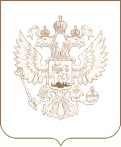 РОСКОМНАДЗОРУПРАВЛЕНИЕ ФЕДЕРАЛЬНОЙ СЛУЖБЫ ПО НАДЗОРУ В СФЕРЕ СВЯЗИ, ИНФОРМАЦИОННЫХ ТЕХНОЛОГИЙ И МАССОВЫХ КОММУНИКАЦИЙПО ПСКОВСКОЙ ОБЛАСТИПРИКАЗ05.12.2016                                                                                              № 198г.Псков